		Accord		Concernant l’adoption de Règlements techniques harmonisés de l’ONU applicables aux véhicules à roues et aux équipements et pièces susceptibles d’être montés ou utilisés sur les véhicules à roues et les conditions de reconnaissance réciproque des homologations délivrées conformément à ces Règlements*(Révision 3, y compris les amendements entrés en vigueur le 14 septembre 2017)_______________		Additif 76 − Règlement ONU no 77		Révision 3 − Amendement 2Complément 18 à la version originale du Règlement − Date d’entrée en vigueur : 10 février 2018		Prescriptions uniformes relatives à l’homologation des feux de stationnement pour les véhicules à moteurLe présent document est communiqué uniquement à titre d’information. Le texte authentique, juridiquement contraignant, est celui du document ECE/TRANS/WP.29/ 2017/82.Paragraphe 6.4.1, lire :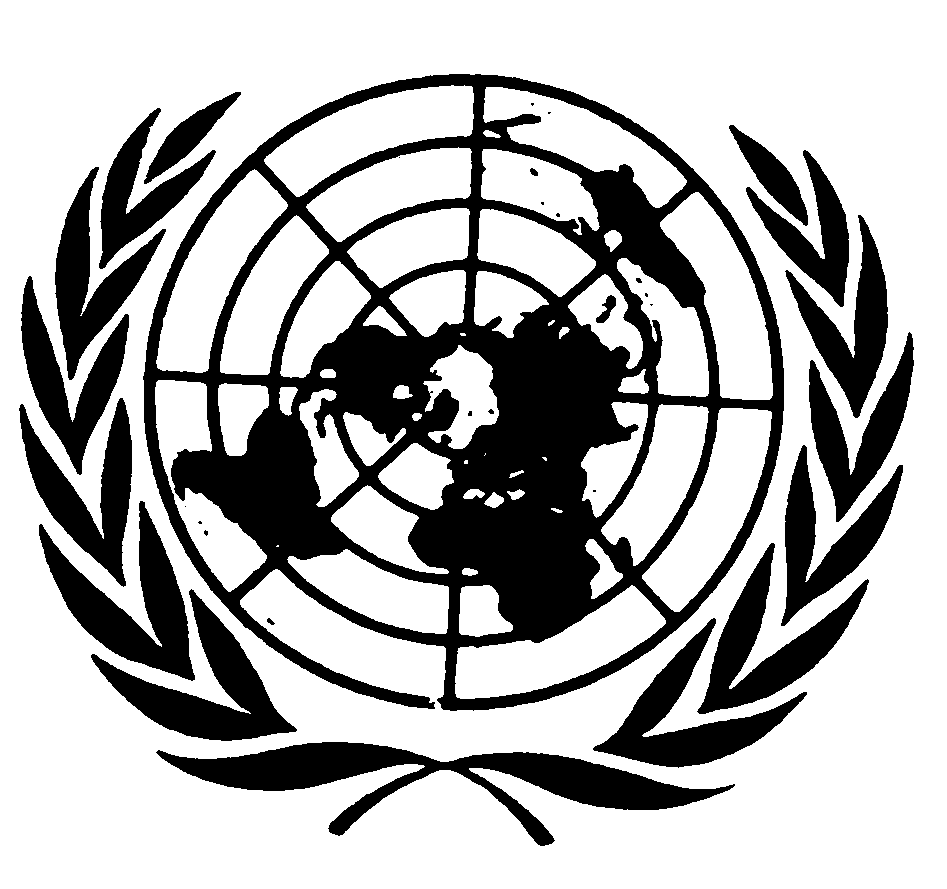 « 6.4.1		Le feu de stationnement doit être équipé exclusivement d’une ou de plusieurs sources lumineuses homologuées en application du Règlement ONU no 37 et/ou du Règlement ONU no 128, à condition qu’aucune restriction d’utilisation ne soit indiquée dans les Règlements ONU no 37 et no 128 et leurs séries respectives d’amendements en vigueur au moment de la demande d’homologation de type. ».E/ECE/324/Rev.1/Add.76/Rev.3/Amend.2−E/ECE/TRANS/505/Rev.1/Add.76/Rev.3/Amend.2E/ECE/324/Rev.1/Add.76/Rev.3/Amend.2−E/ECE/TRANS/505/Rev.1/Add.76/Rev.3/Amend.226 avril 2018